Программа мероприятий 4-5 сентября в Москве04.09.2015 10.00-14.00 – лекции Розмари Кеннеди (Австралия) – Советника Агентства здравоохранения и гуманитарного обслуживания Южной Австралии, город АделаидаТемы: «Новый вектор социального обслуживания  уязвимых групп населения в Австралии»«Стандарты социального обслуживания, инспектирование качества оказываемых услуг, подготовка кадров для оценки качества»14.00-15.00 - Обед15.00-18.00 - обучение технологии SPIRAL  (Руководитель программы – сертифицированный эксперт Совета Европы по методу «SPIRAL» , канд. псих. наук Холодцова Мария Евгеньевна).19.00 – театрПо окончании 1- дневного семинара выдается сертификат Глобального института социальной работы.05.04.2015 г.  – участие в праздничных мероприятиях, посвященных празднованию Дню города  (по-желанию)Предлагается посетить днем общегородские развлекательные концерты, а вечером Фестиваль «Спасская башня» (билеты бронируются заранее, по желанию, стоимость 2000 руб.)Культурная программа в настоящий момент дорабатывается.Стоимость участия в программе: 2500 руб. (проживание и питание не входящее в программу  оплачивается самостоятельно)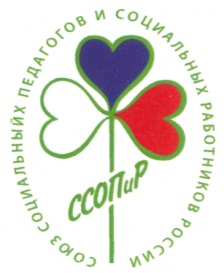 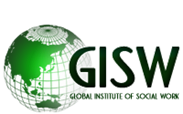 